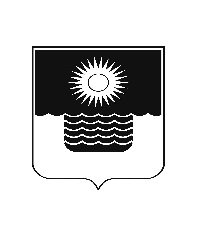 Р Е Ш Е Н И Е ДУМЫ МУНИЦИПАЛЬНОГО ОБРАЗОВАНИЯГОРОД-КУРОРТ ГЕЛЕНДЖИКот 8 июля 2024 года                  		                   	     		 	    № 109г. ГеленджикО внесении изменений в решение Думы муниципального образования город-курорт Геленджик от 26 декабря 2023 года № 30 «О бюджете муниципального образования  город-курорт Геленджик  на 2024 год и на плановый период 2025 и 2026 годов»                  (в редакции решения Думы муниципального образованиягород-курорт Геленджик от 28 июня 2024 года №104)Руководствуясь Федеральным  законом от  6 октября 2003 года №131-ФЗ «Об общих  принципах организации  местного  самоуправления  в  Российской Федерации» (в редакции Федерального закона от 15 мая 2024 года  №99-ФЗ), решением  Думы  муниципального  образования  город-курорт Геленджик  от 18 декабря 2020 года  №314 «Об  утверждении  Положения  о   бюджетном процессе  в  муниципальном образовании город-курорт  Геленджик» (в редакции решения Думы муниципального образования город-курорт Геленджик от 21 июля 2023 года №647), статьями  8, 27,  70,  76,  80   Устава   муниципального  образования  город-курорт  Геленджик,  Дума  муниципального  образования  город-курорт  Геленджик  р е ш и л а:1.Утвердить изменения  в  решение  Думы  муниципального  образования  город-курорт Геленджик  от  26 декабря 2023  года  № 30 «О  бюджете  муниципального образования  город-курорт  Геленджик  на  2024 год  и  на  плановый  период 2025 и 2026 годов» (в редакции решения Думы муниципального образования город-курорт Геленджик от 28 июня 2024 года №104) (прилагается).2.Опубликовать настоящее решение в печатном средстве массовой информации «Официальный вестник органов местного самоуправления муниципального образования город-курорт Геленджик» не позднее 10 дней после его принятия.3. Настоящее решение вступает в силу со дня его официального опубликования.А.А. Богодистов, глава муниципального образования город-курорт Геленджик                                                                  М.Д. Димитриев, председатель Думы муниципального образования город-курорт Геленджик                                            ИЗМЕНЕНИЯ, внесенные в решение Думы муниципального образования город-курорт Геленджик от 26 декабря 2023 года №30 «О бюджете муниципального образования город-курорт Геленджик на 2024 год и на плановый период 2025 и 2026 годов» (в редакции решения Думы муниципального образования город-курорт Геленджик от 28 июня 2024 года №104)1. Пункт 1 изложить в следующей редакции:«1. Утвердить  основные  характеристики  бюджета  муниципального   образования город-курорт Геленджик  (далее также – бюджет города-курорта Геленджик, местный бюджет) на 2024 год:1) общий объем доходов в сумме 10 359 633,2 тыс. рублей;2) общий объем расходов в сумме 11 220 610,1 тыс. рублей;3) дефицит бюджета в сумме 860 976,9 тыс. рублей».2. Пункт 2 изложить в следующей редакции:«2. Утвердить  основные  характеристики  бюджета  муниципального   образования город-курорт Геленджик на 2025 год и на 2026 год:1) общий объем доходов на 2025  год в сумме 5 730 652,4 тыс. рублей, на  2026 год в сумме 5 315 176,6 тыс. рублей;2) общий объем расходов на 2025  год в сумме  5 640 652,4 тыс. рублей, в том числе условно утвержденные расходы в сумме 85 453,1 тыс. рублей,  на          2026 год в сумме 5 315 176,6 тыс. рублей, в том числе условно утвержденные расходы в сумме 326 805,5 тыс. рублей;3)профицит  бюджета  на  2025 год в сумме 90 000,0 тыс. рублей, на    2026 год в сумме 0,0 тыс. рублей;».3. Дополнить пунктом 85 следующего содержания:«85.Утвердить изменения распределения бюджетных ассигнований по разделам и подразделам классификации расходов бюджетов на 2024 год и плановый период 2025 и 2026 годов, предусмотренного приложениями 4 - 4(4) к решению Думы муниципального образования город-курорт Геленджик «О бюджете муниципального образования город-курорт Геленджик на 2024 год и на плановый период 2025 и 2026 годов» (приложение 4(5)).».4. Дополнить пунктом 95 следующего содержания:«95.Утвердить изменения распределения бюджетных ассигнований по целевым статьям (муниципальным программам муниципального образования город-курорт Геленджик и непрограммным направлениям деятельности), группам видов расходов классификации расходов бюджетов на 2024 год и плановый период 2025 и 2026 годов, предусмотренного приложениями 5 - 5(4) к решению Думы муниципального образования город-курорт Геленджик «О бюджете муниципального образования город-курорт Геленджик на 2024 год и на плановый период 2025 и 2026 годов» (приложение 5(5)).».5. Дополнить пунктом 105 следующего содержания:«105.Утвердить изменения  ведомственной структуры расходов бюджета муниципального образования город-курорт Геленджик на 2024 год и плановый период 2025 и 2026 годов, предусмотренной  приложениями 6 - 6(4) к решению Думы муниципального образования город-курорт Геленджик «О бюджете муниципального образования город-курорт Геленджик на 2024 год и на плановый период 2025 и 2026 годов» (приложение 6(5)).».6. Подпункт 1 пункта 25 изложить в следующей редакции:«1) на 1 января 2025 года в сумме 90 000,0 тыс. рублей, в том числе верхний предел долга по муниципальным гарантиям муниципального образования город-курорт Геленджик в сумме 0,0 тыс. рублей;»;7. Приложение 1 изложить в следующей редакции:*По видам и подвидам доходов, входящим в  соответствующий группировочный код бюджетной классификации, зачисляемым в местные бюджеты в соответствии с законодательством Российской Федерации.».8. Приложение 2 изложить в следующей редакции:9. Дополнить приложением 4(5) следующего содержания:10. Дополнить приложением 5(5) следующего содержания:ИЗМЕНЕНИЯ распределения бюджетных ассигнований по целевым статьям (муниципальным программам муниципального образования город-курорт Геленджик и непрограммным направлениям деятельности), группам видов расходов классификации расходов бюджетов на 2024 год и плановый период 2025 и 2026 годов, предусмотренного приложениями 5 - 5(4) к решению Думы муниципального образования город-курорт Геленджик «О бюджете муниципального образования город-курорт Геленджик на 2024 год и на плановый период 2025 и 2026 годов»  (тыс. рублей)7.      Условно утвержденные рас-                                                                    -83 560,0             0,0»         ходы11. Дополнить приложением 6(5) следующего содержания:ИЗМЕНЕНИЯ ведомственной структуры расходов бюджета муниципального образования город-курорт Геленджикна 2024 год и плановый период 2025 и 2026 годов, предусмотренной приложениями 6 - 6(4) к решению Думы муниципального образования город-курорт Геленджик «О бюджете муниципального образования город-курорт Геленджик на 2024 год и на плановый период 2025 и 2026 годов» (тыс. рублей)6.     Условно утвержден-                                                                                                   -83 560,0          0,0»              ные расходы12. Приложение 7 изложить в следующей редакции:ИСТОЧНИКИ 
внутреннего финансирования дефицита бюджета 
муниципального образования город-курорт Геленджик, 
перечень статей источников финансирования дефицитовбюджетов на 2024 год и плановый период 2025 и 2026 годов13. Приложение 8 изложить в следующей редакции:Раздел 1. Программа муниципальных внутренних заимствованиймуниципального образования город-курорт Геленджик на 2024 год(тыс. рублей)Раздел 2. Программа муниципальных внутренних заимствованиймуниципального образования город-курорт Геленджикна 2025 и 2026 годы(тыс. рублей)Приложение УТВЕРЖДЕНЫ                                                            решением Думы                                               муниципального образования                                                   город-курорт Геленджик                                                            от 8 июля 2024 года № 109«Приложение 1УТВЕРЖДЕНрешением Думымуниципального образованиягород-курорт Геленджикот 26 декабря 2023 года №30(в редакции решения Думымуниципального образованиягород-курорт Геленджик                                                            от 8 июля 2024 года № 109)ОБЪЕМ ПОСТУПЛЕНИЙ  
доходов в бюджет муниципального образования 
город-курорт Геленджик по кодам видов (подвидов) доходов на 2024 год и плановый период 2025 и 2026 годовОБЪЕМ ПОСТУПЛЕНИЙ  
доходов в бюджет муниципального образования 
город-курорт Геленджик по кодам видов (подвидов) доходов на 2024 год и плановый период 2025 и 2026 годовОБЪЕМ ПОСТУПЛЕНИЙ  
доходов в бюджет муниципального образования 
город-курорт Геленджик по кодам видов (подвидов) доходов на 2024 год и плановый период 2025 и 2026 годовОБЪЕМ ПОСТУПЛЕНИЙ  
доходов в бюджет муниципального образования 
город-курорт Геленджик по кодам видов (подвидов) доходов на 2024 год и плановый период 2025 и 2026 годовОБЪЕМ ПОСТУПЛЕНИЙ  
доходов в бюджет муниципального образования 
город-курорт Геленджик по кодам видов (подвидов) доходов на 2024 год и плановый период 2025 и 2026 годовОБЪЕМ ПОСТУПЛЕНИЙ  
доходов в бюджет муниципального образования 
город-курорт Геленджик по кодам видов (подвидов) доходов на 2024 год и плановый период 2025 и 2026 годовОБЪЕМ ПОСТУПЛЕНИЙ  
доходов в бюджет муниципального образования 
город-курорт Геленджик по кодам видов (подвидов) доходов на 2024 год и плановый период 2025 и 2026 годовОБЪЕМ ПОСТУПЛЕНИЙ  
доходов в бюджет муниципального образования 
город-курорт Геленджик по кодам видов (подвидов) доходов на 2024 год и плановый период 2025 и 2026 годовОБЪЕМ ПОСТУПЛЕНИЙ  
доходов в бюджет муниципального образования 
город-курорт Геленджик по кодам видов (подвидов) доходов на 2024 год и плановый период 2025 и 2026 годов(тыс. рублей)(тыс. рублей)Код доходаКод доходаНаименование доходаНаименование доходаСуммаСуммаСуммаСуммаСуммаКод доходаКод доходаНаименование доходаНаименование дохода2024 год2024 год2025 год2025 год2026 год123451 00 00000 00 0000 000 Налоговые и неналоговые доходы3 549 493,63 359 045,03 492 167,91 01 00000 00 0000 000 Налоги на прибыль, доходы950 203,0931 981,7986 716,61 01 01000 00 0000 110 Налог на прибыль организаций48 038,037 178,037 290,01 01 01010 00 0000 110 Налог на прибыль организаций, зачисляемый в бюджеты бюджетной системы Российской Федерации по соответствующим ставкам48 038,037 178,037 290,01 01 01012 02 0000 110 Налог на прибыль организаций (за исключением консолидированных групп налогоплательщиков), зачисляемый в бюджеты субъектов Российской Федерации*48 038,037 178,037 290,01 01 02000 01 0000 110 Налог на доходы физических лиц*902 165,0894 803,7949 426,61 03 00000 00 0000 000 Налоги на товары (работы, услуги), реализуемые на территории Российской Федерации32 502,532 392,233 695,91 03 02000 01 0000 110 Акцизы по подакцизным товарам (продукции), производимым на территории Российской Федерации32 502,532 392,233 695,91 05 00000 00 0000 000 Налоги на совокупный доход578 381,0620 996,0659 686,01 05 01000 00 0000 110 Налог, взимаемый в связи с применением упрощенной системы налогообложения*491 420,0531 717,0567 737,01 05 02000 02 0000 110 Единый налог на вмененный доход для отдельных видов деятельности*170,00,00,01 05 03000 01 0000 110 Единый сельскохозяйственный налог*356,0251,0251,01 05 04000 02 0000 110 Налог, взимаемый в связи с применением патентной системы налогообложения86 435,089 028,091 698,01 05 04010 02 0000 110 Налог, взимаемый в связи с применением патентной системы налогообложения, зачисляемый в бюджеты городских округов*86 435,089 028,091 698,01 06 00000 00 0000 000 Налоги на имущество569 831,0545 482,0586 478,01 06 01000 00 0000 110 Налог на имущество физических лиц290 195,0279 498,0315 833,01 06 01020 04 0000 110 Налог на имущество физических лиц, взимаемый по ставкам, применяемым к объектам налогообложения, расположенным в границах городских округов*290 195,0279 498,0315 833,01 06 02000 02 0000 110 Налог на имущество организаций39 316,038 661,040 594,01 06 06000 00 0000 110 Земельный налог*240 320,0227 323,0230 051,01 08 00000 00 0000 000 Государственная пошлина*22 494,022 372,022 595,01 11 00000 00 0000 000 Доходы от использования имущества, находящегося в государственной и муниципальной собственности822 604,4796 851,6806 745,61 11 01000 00 0000 120 Доходы в виде прибыли, приходящейся на доли в уставных (складочных) капиталах хозяйственных товариществ и обществ, или дивидендов по акциям, принадлежащим Российской Федерации, субъектам Российской Федерации или муниципальным образованиям475,9475,9475,91 11 01040 04 0000 120 Доходы в виде прибыли, приходящейся на доли в уставных (складочных) капиталах хозяйственных товариществ и обществ, или дивидендов по акциям, принадлежащим городским округам475,9475,9475,91 11 05000 00 0000 120 Доходы, получаемые в виде арендной либо иной платы за передачу в возмездное пользование государственного и муниципального имущества (за исключением имущества бюджетных и автономных учреждений, а также имущества государственных и муниципальных унитарных предприятий, в том числе казенных)678 717,5637 423,6637 143,61 11 05020 00 0000 120 Доходы, получаемые в виде арендной платы за земли после разграничения государственной собственности на землю, а также средства от продажи права на заключение договоров аренды указанных земельных участков (за исключением земельных участков бюджетных и автономных учреждений)642 064,0600 771,0600 769,01 11 05024 04 0000 120 Доходы, получаемые в виде арендной платы, а также средства от продажи права на заключение договоров аренды за земли, находящиеся в собственности городских округов (за исключением земельных участков муниципальных бюджетных и автономных учреждений)642 064,0600 771,0600 769,01 11 05030 00 0000 120 Доходы от сдачи в аренду имущества, находящегося в оперативном управлении органов государственной власти, органов местного самоуправления, государственных внебюджетных фондов и созданных ими учреждений (за исключением имущества бюджетных и автономных учреждений)194,3194,3194,31 11 05034 04 0000 120 Доходы от сдачи в аренду имущества, находящегося в оперативном управлении органов управления городских округов и созданных ими учреждений (за исключением имущества муниципальных бюджетных и автономных учреждений)194,3194,3194,31 11 05070 00 0000 120 Доходы от сдачи в аренду имущества, составляющего государственную (муниципальную) казну (за исключением земельных участков)36 457,836 457,836 179,81 11 05074 04 0000 120 Доходы от сдачи в аренду имущества, составляющего казну городских округов (за исключением земельных участков)36 457,836 457,836 179,81 11 05320 00 0000 120 Плата по соглашениям об установлении сервитута в отношении земельных участков после разграничения государственной собственности на землю1,40,50,51 11 05324 04 0000 120 Плата по соглашениям об установлении сервитута, заключенным органами местного самоуправления городских округов, государственными или муниципальными предприятиями либо государственными или муниципальными учреждениями в отношении земельных участков, находящихся в собственности городских округов1,40,50,51 11 05430 04 0000 120 Плата за публичный сервитут, предусмотренная решением уполномоченного органа об установлении публичного сервитута в отношении земельных участков, которые расположены в границах городских округов, находятся в федеральной собственности и осуществление полномочий Российской Федерации по управлению и распоряжению которыми передано органам государственной власти субъектов Российской Федерации и не предоставлены гражданам или юридическим лицам (за исключением органов государственной власти (государственных органов), органов местного самоуправления (муниципальных органов), органов управления государственными внебюджетными фондами и казенных учреждений)1,90,00,01 11 07000 00 0000 120 Платежи от государственных и муниципальных унитарных предприятий3 833,04 376,04 550,01 11 07010 00 0000 120 Доходы от перечисления части прибыли государственных и муниципальных унитарных предприятий, остающейся после уплаты налогов и обязательных платежей3 833,04 376,04 550,01 11 07014 04 0000 120 Доходы от перечисления части прибыли, остающейся после уплаты налогов и иных обязательных платежей муниципальных унитарных предприятий, созданных городскими округами3 833,04 376,04 550,01 11 09000 00 0000 120 Прочие доходы от использования имущества и прав, находящихся в государственной и муниципальной собственности (за исключением имущества бюджетных и автономных учреждений, а также имущества государственных и муниципальных унитарных предприятий, в том числе казенных)139 576,1154 576,1164 576,11 11 09040 00 0000 120 Прочие поступления от использования имущества, находящегося в государственной и муниципальной собственности (за исключением имущества бюджетных и автономных учреждений, а также имущества государственных и муниципальных унитарных предприятий, в том числе казенных)1 476,11 476,11 476,11 11 09044 04 0000 120 Прочие поступления от использования имущества, находящегося в собственности городских округов (за исключением имущества муниципальных бюджетных и автономных учреждений, а также имущества муниципальных унитарных предприятий, в том числе казенных)1 476,11 476,11 476,11 11 09080 04 0000 120 Плата, поступившая в рамках договора за предоставление права на размещение и эксплуатацию нестационарного торгового объекта, установку и эксплуатацию рекламных конструкций на землях или земельных участках, находящихся в собственности городских округов, и на землях или земельных участках, государственная собственность на которые не разграничена138 100,0153 100,0163 100,01 12 00000 00 0000 000 Платежи при пользовании природными ресурсами2 500,02 594,03 094,01 12 01000 01 0000 120 Плата за негативное воздействие на окружающую среду*2 500,02 594,03 094,01 13 00000 00 0000 000 Доходы от оказания платных услуг и компенсации затрат государства183 229,0230 347,2220 026,01 13 01000 00 0000 130 Доходы от оказания платных услуг (работ)1 464,01 522,51 583,51 13 01070 00 0000 130 Доходы от оказания информационных услуг1 464,01 522,51 583,51 13 01074 04 0000 130 Доходы от оказания информационных услуг органами местного самоуправления городских округов, казенными учреждениями городских округов1 464,01 522,51 583,51 13 02000 00 0000 130 Доходы от компенсации затрат государства181 765,0228 824,7218 442,51 13 02060 00 0000 130 Доходы, поступающие в порядке возмещения расходов, понесенных в связи с эксплуатацией имущества322,5322,5322,51 13 02064 04 0000 130 Доходы, поступающие в порядке возмещения расходов, понесенных в связи с эксплуатацией имущества городских округов322,5322,5322,51 13 02990 00 0000 130 Прочие доходы от компенсации затрат государства181 442,5228 502,2218 120,01 13 02994 04 0000 130 Прочие доходы от компенсации затрат бюджетов городских округов*181 442,5228 502,2218 120,01 14 00000 00 0000 000 Доходы от продажи материальных и нематериальных активов321 069,2131 028,3128 130,81 14 02000 00 0000 000 Доходы от реализации имущества, находящегося в государственной и муниципальной собственности (за исключением движимого имущества бюджетных и автономных учреждений, а также имущества государственных и муниципальных унитарных предприятий, в том числе казенных)80,90,00,01 14 02043 04 0000 410 Доходы от реализации иного имущества, находящегося в собственности городских округов (за исключением имущества муниципальных бюджетных и автономных учреждений, а также имущества муниципальных унитарных предприятий, в том числе казенных), в части реализации основных средств по указанному имуществу80,90,00,01 14 06000 00 0000 430 Доходы от продажи земельных участков, находящихся в государственной и муниципальной собственности192 434,412 952,75 817,71 14 06020 00 0000 430 Доходы от продажи земельных участков, государственная собственность на которые разграничена (за исключением земельных участков бюджетных и автономных учреждений)192 434,412 952,75 817,71 14 06024 04 0000 430 Доходы от продажи земельных участков, находящихся в собственности городских округов (за исключением земельных участков муниципальных бюджетных и автономных учреждений)192 434,412 952,75 817,71 14 06300 00 0000 430 Плата за увеличение площади земельных участков, находящихся в частной собственности, в результате перераспределения таких земельных участков и земель (или) земельных участков, находящихся в государственной или муниципальной собственности127 397,8118 075,6122 313,11 14 06320 00 0000 430 Плата за увеличение площади земельных участков, находящихся в частной собственности, в результате перераспределения таких земельных участков и земельных участков после разграничения государственной собственности на землю127 397,8118 075,6122 313,11 14 06324 04 0000 430 Плата за увеличение площади земельных участков, находящихся в частной собственности, в результате перераспределения таких земельных участков и земельных участков, находящихся в собственности городских округов127 397,8118 075,6122 313,11 14 13040 04 0000 410 Доходы от приватизации имущества, находящегося в собственности городских округов, в части приватизации нефинансовых активов имущества казны1 156,10,00,01 16 00000 00 0000 000 Штрафы, санкции, возмещение ущерба*66 679,545 000,045 000,02 00 00000 00 0000 000 Безвозмездные поступления6 810 139,62 371 607,41 823 008,72 02 00000 00 0000 000 Безвозмездные поступления от других бюджетов бюджетной системы Российской Федерации5 472 739,92 371 607,41 823 008,72 02 10000 00 0000 150 Дотации бюджетам бюджетной системы Российской Федерации218 842,7136 316,9125 527,32 02 20000 00 0000 150 Субсидии бюджетам бюджетной системы Российской Федерации (межбюджетные субсидии)2 961 182,9729 413,1110 158,82 02 30000 00 0000 150 Субвенции бюджетам бюджетной системы Российской Федерации1 596 722,41 505 877,41 587 322,62 02 40000 00 0000 150 Иные межбюджетные трансферты695 991,90,00,02 03 00000 00 0000 000 Безвозмездные поступления от государственных (муниципальных) организаций 988,10,00,02 03 04099 04 0000 150 Прочие безвозмездные поступления от государственных (муниципальных) организаций в бюджеты городских округов988,10,00,02 07 00000 00 0000 000 Прочие безвозмездные поступления1 325 785,40,00,02 07 04050 04 0000 150 Прочие безвозмездные поступления в бюджеты городских округов1 325 785,40,00,02 18 00000 00 0000 000 Доходы бюджетов бюджетной системы Российской Федерации от возврата остатков субсидий, субвенций и иных межбюджетных трансфертов, имеющих целевое назначение, прошлых лет14 778,50,00,02 18 00000 00 0000 150 Доходы бюджетов бюджетной системы Российской Федерации от возврата бюджетами бюджетной системы Российской Федерации остатков субсидий, субвенций и иных межбюджетных трансфертов, имеющих целевое назначение, прошлых лет, а также от возврата организациями остатков субсидий прошлых лет14 778,50,00,02 18 04010 04 0000 150 Доходы бюджетов городских округов от возврата бюджетными учреждениями остатков субсидий прошлых лет5 779,50,00,02 18 04020 04 0000 150 Доходы бюджетов городских округов от возврата автономными учреждениями остатков субсидий прошлых лет2 396,60,00,02 18 04030 04 0000 150 Доходы бюджетов городских округов от возврата иными организациями остатков субсидий прошлых лет6 602,40,00,02 19 00000 00 0000 000 Возврат остатков субсидий, субвенций и иных межбюджетных трансфертов, имеющих целевое назначение, прошлых лет-4 152,30,00,02 19 25304 04 0000 150 Возврат остатков субсидий на организацию бесплатного горячего питания обучающихся, получающих начальное общее образование в государственных и муниципальных образовательных организациях, из бюджетов городских округов-1 916,50,00,02 19 35179 04 0000 150 Возврат остатков субвенций на проведение мероприятий по обеспечению деятельности советников директора по воспитанию и взаимодействию с детскими общественными объединениями в общеобразовательных организациях из бюджетов городских округов-183,70,00,02 19 35303 04 0000 150 Возврат остатков субвенций на ежемесячное денежное вознаграждение за классное руководство педагогическим работникам государственных и муниципальных общеобразовательных организаций из бюджетов городских округов-1 130,70,00,02 19 60010 04 0000 150 Возврат прочих остатков субсидий, субвенций и иных межбюджетных трансфертов, имеющих целевое назначение, прошлых лет из бюджетов городских округов-921,40,00,0Всего10 359 633,25 730 652,45 315 176,6«Приложение 2УТВЕРЖДЕНЫ 
решением Думы
муниципального образования
город-курорт Геленджик
от 26 декабря 2023 года №30(в редакции решения Думымуниципального образованиягород-курорт Геленджик                                                            от 8 июля 2024 года № 109)БЕЗВОЗМЕЗДНЫЕ ПОСТУПЛЕНИЯ от других бюджетов бюджетной системы Российской Федерации на 2024 год и плановый период 2025 и 2026 годовБЕЗВОЗМЕЗДНЫЕ ПОСТУПЛЕНИЯ от других бюджетов бюджетной системы Российской Федерации на 2024 год и плановый период 2025 и 2026 годовБЕЗВОЗМЕЗДНЫЕ ПОСТУПЛЕНИЯ от других бюджетов бюджетной системы Российской Федерации на 2024 год и плановый период 2025 и 2026 годовБЕЗВОЗМЕЗДНЫЕ ПОСТУПЛЕНИЯ от других бюджетов бюджетной системы Российской Федерации на 2024 год и плановый период 2025 и 2026 годовБЕЗВОЗМЕЗДНЫЕ ПОСТУПЛЕНИЯ от других бюджетов бюджетной системы Российской Федерации на 2024 год и плановый период 2025 и 2026 годов(тыс. рублей)КодНаименование доходаСуммаСуммаСуммаКодНаименование дохода2024 год2025 год2026 год123452 02 00000 00 0000 000Безвозмездные поступления от других бюджетов бюджетной системы Российской Федерации5 472 739,92 371 607,41 823 008,72 02 10000 00 0000 150Дотации бюджетам бюджетной системы Российской Федерации218 842,7136 316,9125 527,32 02 15001 00 0000 150Дотации на выравнивание бюджетной обеспеченности170 396,2136 316,9125 527,32 02 15001 04 0000 150Дотации бюджетам городских округов на выравнивание бюджетной обеспеченности170 396,2136 316,9125 527,32 02 19999 00 0000 150Прочие дотации48 446,50,00,02 02 19999 04 0000 150Прочие дотации бюджетам городских округов48 446,50,00,02 02 20000 00 0000 150Субсидии бюджетам бюджетной системы Российской Федерации (межбюджетные субсидии)2 961 182,9729 413,1110 158,82 02 20077 00 0000 150Субсидии бюджетам на софинансирование капитальных вложений в объекты государственной (муниципальной) собственности1 843 167,9548 776,40,02 02 20077 04 0000 150Субсидии бюджетам городских округов на софинансирование капитальных вложений в объекты муниципальной собственности1 843 167,9548 776,40,02 02 25304 00 0000 150Субсидии бюджетам на организацию бесплатного горячего питания обучающихся, получающих начальное общее образование в государственных и муниципальных образовательных организациях79 248,880 374,580 502,02 02 25304 04 0000 150Субсидии бюджетам городских округов на организацию бесплатного горячего питания обучающихся, получающих начальное общее образование в государственных и муниципальных образовательных организациях79 248,880 374,580 502,02 02 25305 00 0000 150Субсидии бюджетам на создание новых мест в общеобразовательных организациях в связи с ростом числа обучающихся, вызванным демографическим фактором536 489,40,00,02 02 25305 04 0000 150Субсидии бюджетам городских округов на создание новых мест в общеобразовательных организациях в связи с ростом числа обучающихся, вызванным демографическим фактором536 489,40,00,02 02 25467 00 0000 150Субсидии бюджетам на обеспечение развития и укрепления материально-технической базы домов культуры в населенных пунктах с числом жителей до 50 тысяч человек1 912,60,00,02 02 25467 04 0000 150Субсидии бюджетам городских округов на обеспечение развития и укрепления материально-технической базы домов культуры в населенных пунктах с числом жителей до 50 тысяч человек1 912,60,00,02 02 25470 00 0000 150Субсидии бюджетам на ликвидацию объектов накопленного вреда окружающей среде, прошедших оценку воздействия на состояние окружающей среды, здоровье и продолжительность жизни граждан4 472,70,00,02 02 25470 04 0000 150Субсидии бюджетам городских округов на ликвидацию объектов накопленного вреда окружающей среде, прошедших оценку воздействия на состояние окружающей среды, здоровье и продолжительность жизни граждан4 472,70,00,02 02 25497 00 0000 150Субсидии бюджетам на реализацию мероприятий по обеспечению жильем молодых семей35 850,620 110,922 207,32 02 25497 04 0000 150Субсидии бюджетам городских округов на реализацию мероприятий по обеспечению жильем молодых семей35 850,620 110,922 207,32 02 25519 00 0000 150Субсидия бюджетам на поддержку отрасли культуры475,5476,1488,72 02 25519 04 0000 150Субсидия бюджетам городских округов на поддержку отрасли культуры475,5476,1488,72 02 25786 00 0000 150Субсидии бюджетам на обеспечение оснащения государственных и муниципальных общеобразовательных организаций, в том числе структурных подразделений указанных организаций, государственными символами Российской Федерации692,30,00,02 02 25786 04 0000 150Субсидии бюджетам городских округов на обеспечение оснащения государственных и муниципальных общеобразовательных организаций, в том числе структурных подразделений указанных организаций, государственными символами Российской Федерации692,30,00,02 02 29999 00 0000 150Прочие субсидии458 873,179 675,26 960,82 02 29999 04 0000 150Прочие субсидии бюджетам городских округов458 873,179 675,26 960,82 02 30000 00 0000 150Субвенции бюджетам бюджетной системы Российской Федерации1 596 722,41 505 877,41 587 322,62 02 30024 00 0000 150Субвенции местным бюджетам на выполнение передаваемых полномочий субъектов Российской Федерации1 457 431,31 358 631,01 437 250,72 02 30024 04 0000 150Субвенции бюджетам городских округов на выполнение передаваемых полномочий субъектов Российской Федерации1 457 431,31 358 631,01 437 250,72 02 30029 00 0000 150Субвенции бюджетам на компенсацию части платы, взимаемой с родителей (законных представителей) за присмотр и уход за детьми, посещающими образовательные организации, реализующие образовательные программы дошкольного образования14 445,814 445,814 445,82 02 30029 04 0000 150Субвенции бюджетам городских округов на компенсацию части платы, взимаемой с родителей (законных представителей) за присмотр и уход за детьми, посещающими образовательные организации, реализующие образовательные программы дошкольного образования14 445,814 445,814 445,82 02 35082 00 0000 150Субвенции бюджетам муниципальных образований на предоставление жилых помещений детям-сиротам и детям, оставшимся без попечения родителей, лицам из их числа по договорам найма специализированных жилых помещений0,012 628,212 628,22 02 35082 04 0000 150Субвенции бюджетам городских округов на предоставление жилых помещений детям-сиротам и детям, оставшимся без попечения родителей, лицам из их числа по договорам найма специализированных жилых помещений0,012 628,212 628,22 02 35120 00 0000 150Субвенции бюджетам на осуществление полномочий по составлению (изменению) списков кандидатов в присяжные заседатели федеральных судов общей юрисдикции в Российской Федерации9,49,6114,62 02 35120 04 0000 150Субвенции бюджетам городских округов на осуществление полномочий по составлению (изменению) списков кандидатов в присяжные заседатели федеральных судов общей юрисдикции в Российской Федерации9,49,6114,62 02 35179 00 0000 150Субвенции бюджетам на проведение мероприятий по обеспечению деятельности советников директора по воспитанию и взаимодействию с детскими общественными объединениями в общеобразовательных организациях4 764,64 764,65 759,82 02 35179 04 0000 150Субвенции бюджетам городских округов на проведение мероприятий по обеспечению деятельности советников директора по воспитанию и взаимодействию с детскими общественными объединениями в общеобразовательных организациях4 764,64 764,65 759,82 02 35303 00 0000 150Субвенции бюджетам муниципальных образований на ежемесячное денежное вознаграждение за классное руководство педагогическим работникам государственных и муниципальных общеобразовательных организаций, реализующих образовательные программы начального общего образования, образовательные программы основного общего образования, образовательные программы среднего общего образования49 931,742 966,043 356,62 02 35303 04 0000 150Субвенции бюджетам городских округов на ежемесячное денежное вознаграждение за классное руководство педагогическим работникам государственных и муниципальных образовательных организаций, реализующих образовательные программы начального общего образования, образовательные программы основного общего образования, образовательные программы среднего общего образования49 931,742 966,043 356,62 02 36900 00 0000 150Единая субвенция местным бюджетам из бюджета субъекта Российской Федерации70 139,672 432,273 766,92 02 36900 04 0000 150Единая субвенция бюджетам городских округов из бюджета субъекта Российской Федерации70 139,672 432,273 766,92 02 40000 00 0000 150Иные межбюджетные трансферты695 991,90,00,02 02 49999 00 0000 150Прочие межбюджетные трансферты, передаваемые бюджетам695 991,90,00,02 02 49999 04 0000 150Прочие межбюджетные трансферты, передаваемые бюджетам городских округов695 991,90,00,0»«Приложение 4(5)«Приложение 4(5)                                        УТВЕРЖДЕНЫ 
решением Думы
муниципального образования
город-курорт Геленджик
от 8 июля 2024 года № 109                                        УТВЕРЖДЕНЫ 
решением Думы
муниципального образования
город-курорт Геленджик
от 8 июля 2024 года № 109ИЗМЕНЕНИЯ распределения бюджетных ассигнований по разделам и подразделам классификации расходов бюджетов на 2024 год и плановый период 2025 и 2026 годов, предусмотренного приложениями 4 - 4(4) к решению Думы муниципального образования город-курорт Геленджик «О бюджете муниципального образования город-курорт Геленджик на 2024 год и на плановый период 2025 и 2026 годов»ИЗМЕНЕНИЯ распределения бюджетных ассигнований по разделам и подразделам классификации расходов бюджетов на 2024 год и плановый период 2025 и 2026 годов, предусмотренного приложениями 4 - 4(4) к решению Думы муниципального образования город-курорт Геленджик «О бюджете муниципального образования город-курорт Геленджик на 2024 год и на плановый период 2025 и 2026 годов»(тыс.рублей)(тыс.рублей)№
п/пНаименование раздела 
(подраздела)РзПрСуммаСуммаСуммаСуммаСумма№
п/пНаименование раздела 
(подраздела)РзПр2024 год2024 год2025 год2025 год2026 год1234567Всего расходов1 387 803,5-83 500,00,0в том числе:1.Общегосударственные вопросы01600,00,00,0Обеспечение деятельности финансовых, налоговых и таможенных органов и органов финансового (финансово-бюджетного) надзора0106600,00,00,02.Жилищно-коммунальное хозяйство0545 935,00,00,0Благоустройство050345 935,00,00,03.Образование071 340 858,50,00,0Дошкольное образование070198 069,90,00,0Общее образование07021 242 788,60,00,04.Обслуживание государственного (муниципального) долга13410,060,00,0Обслуживание государственного (муниципального) внутреннего долга1301410,060,00,0   5.Условно утвержденные расходы                                                    -83 560,0                         0,0»   «Приложение 5(5)«Приложение 5(5)«Приложение 5(5)УТВЕРЖДЕНЫУТВЕРЖДЕНЫУТВЕРЖДЕНЫрешением Думырешением Думырешением Думымуниципального образованиямуниципального образованиямуниципального образованиягород-курорт Геленджикгород-курорт Геленджикгород-курорт Геленджикот 8 июля 2024 года № 109от 8 июля 2024 года № 109от 8 июля 2024 года № 109№ п/пНаименованиеЦСРВРСуммаСуммаСумма№ п/пНаименованиеЦСРВР2024 год2025 год2026 год1234567Всего1 387 803,5-83 500,00,01.Муниципальная программа муниципального образования город-курорт Геленджик "Формирование современной городской среды на территории муниципального образования город-курорт Геленджик"20 0 00 0000047 476,40,00,0Основные мероприятия муниципальной  программы муниципального образования город-курорт Геленджик "Формирование современной городской среды на территории муниципального образования город-курорт Геленджик"20 1 00 0000047 476,40,00,0Реализация комплексных проектов благоустройства муниципального образования город-курорт Геленджик20 1 01 0000047 753,30,00,0Реализация мероприятий муниципальной программы муниципального образования город-курорт Геленджик "Формирование современной городской среды на территории муниципального образования город-курорт Геленджик"20 1 01 1012047 753,30,00,0Закупка товаров, работ и услуг для обеспечения государственных (муниципальных) нужд20 1 01 1012020047 753,30,00,0Федеральный проект "Формирование комфортной городской среды"20 1 F2 00000-276,90,00,0Реализация мероприятий муниципальной программы муниципального образования город-курорт Геленджик "Формирование современной городской среды на территории муниципального образования город-курорт Геленджик"20 1 F2 10120-21 442,70,00,0Закупка товаров, работ и услуг для обеспечения государственных (муниципальных) нужд20 1 F2 10120200-21 442,70,00,0Реализация программ формирования современной городской среды20 1 F2 A555056 519,60,00,0Закупка товаров, работ и услуг для обеспечения государственных (муниципальных) нужд20 1 F2 A555020056 519,60,00,0Реализация программ формирования современной городской среды20 1 F2 W5550-35 353,80,00,0Закупка товаров, работ и услуг для обеспечения государственных (муниципальных) нужд20 1 F2 W5550200-35 353,80,00,02.Муниципальная программа муниципального образования город-курорт Геленджик "Развитие образования"24 0 00 0000010 051,60,00,0Основные мероприятия муниципальной программы муниципального образования город-курорт Геленджик "Развитие образования"24 1 00 0000010 051,60,00,0Обеспечение функционирования и развития муниципальных образовательных учреждений24 1 01 000002 617,20,00,0Осуществление муниципальными учреждениями капитального ремонта24 1 01 090202 617,20,00,0Предоставление субсидий бюджетным, автономным учреждениям и иным некоммерческим организациям24 1 01 090206002 617,20,00,0Стимулирование педагогических работников с целью мотивации к повышению качества работы24 1 07 000007 434,40,00,0Ежемесячное денежное вознаграждение за классное руководство педагогическим работникам государственных и муниципальных образовательных организаций, реализующих образовательные программы начального общего образования, образовательные программы основного общего образования, образовательные программы среднего общего образования (осуществление отдельного государственного полномочия по обеспечению выплат ежемесячного денежного вознаграждения за классное руководство педагогическим работникам муниципальных общеобразовательных организаций)24 1 07 R30327 434,40,00,0Предоставление субсидий бюджетным, автономным учреждениям и иным некоммерческим организациям24 1 07 R30326007 434,40,00,03.Муниципальная программа муниципального образования город-курорт Геленджик "Развитие жилищно-коммунального и дорожного хозяйства муниципального образования город-курорт Геленджик"27 0 00 00000-1 541,40,00,0Подпрограмма "Развитие, реконструкция, капитальный ремонт и содержание объектов внешнего благоустройства муниципального образования город-курорт Геленджик"27 1 00 00000-1 541,40,00,0Благоустройство территорий муниципального образования город-курорт Геленджик27 1 01 00000-1 541,40,00,0Создание условий для массового отдыха и организации обустройства мест массового отдыха на территориях муниципальных образований, в которых введен курортный сбор (в части финансового обеспечения работ по проектированию, строительству, реконструкции, содержанию, благоустройству и ремонту объектов курортной инфраструктуры)27 1 01 S0360-1 541,40,00,0Закупка товаров, работ и услуг для обеспечения государственных (муниципальных) нужд27 1 01 S0360200-1 541,40,00,04.Муниципальная программа муниципального образования город-курорт Геленджик "Комплексное и устойчивое развитие муниципального образования город-курорт Геленджик в сфере строительства и архитектуры"31 0 00 000001 325 868,90,00,0Подпрограмма "Развитие общественной инфраструктуры муниципального образования город-курорт Геленджик"31 1 00 000001 325 868,90,00,0Строительство и реконструкция объектов отрасли "Образование"31 1 01 0000096 270,10,00,0Строительство, реконструкция (в том числе реконструкция объектов незавершенного строительства), техническое перевооружение, приобретение объектов спортивной инфраструктуры, общего образования, дошкольного образования, отрасли культуры, сооружений инженерной защиты и берегоукрепления31 1 01 W047096 270,10,00,0Капитальные вложения в объекты государственной (муниципальной) собственности31 1 01 W047040096 270,10,00,0Федеральный проект "Современная школа"31 1 E1 000001 229 598,80,00,0Создание новых мест в общеобразовательных организациях в связи с ростом числа обучающихся, вызванным демографическим фактором31 1 E1 W30501 229 598,80,00,0Капитальные вложения в объекты государственной (муниципальной) собственности31 1 E1 W30504001 229 598,80,00,05.Муниципальная программа муниципального образования город-курорт Геленджик "Профилактика экстремизма и терроризма в муниципальном образовании город-курорт Геленджик"37 0 00 000004 938,00,00,0Основные мероприятия муниципальной программы муниципального образования город-курорт Геленджик "Профилактика терроризма и экстремизма в муниципальном образовании город-курорт Геленджик"37 1 00 000004 938,00,00,0Выполнение антитеррористических мероприятий по обеспечению безопасности объектов, в том числе повышение инженерно-технической защищенности социально значимых объектов37 1 03 000004 938,00,00,0Реализация мероприятий муниципальной программы муниципального образования город-курорт Геленджик "Профилактика экстремизма и терроризма в муниципальном образовании город-курорт Геленджик"37 1 03 109204 938,00,00,0Предоставление субсидий бюджетным, автономным учреждениям и иным некоммерческим организациям37 1 03 109206004 938,00,00,06.Управление муниципальными финансами53 0 00 000001 010,060,00,0Непрограммные расходы в рамках управления муниципальными финансами53 1 00 000001 010,060,00,0Обеспечение функционирования финансового управления администрации муниципального образования город-курорт Геленджик53 1 01 00000600,00,00,0Расходы на обеспечение функций органов местного самоуправления53 1 01 00190600,00,00,0Закупка товаров, работ и услуг для обеспечения государственных (муниципальных) нужд53 1 01 00190200600,00,00,0Управление муниципальным долгом53 1 02 00000410,060,00,0Процентные платежи по муниципальному долгу53 1 02 10150410,060,00,0Обслуживание государственного (муниципального) долга53 1 02 10150700410,060,00,0«Приложение 6(5)«Приложение 6(5)«Приложение 6(5)«Приложение 6(5)«Приложение 6(5)УТВЕРЖДЕНЫУТВЕРЖДЕНЫУТВЕРЖДЕНЫУТВЕРЖДЕНЫУТВЕРЖДЕНЫрешением Думырешением Думырешением Думырешением Думырешением Думымуниципального образованиямуниципального образованиямуниципального образованиямуниципального образованиямуниципального образованиягород-курорт Геленджикгород-курорт Геленджикгород-курорт Геленджикгород-курорт Геленджикгород-курорт Геленджикот 8 июля 2024 года № 109от 8 июля 2024 года № 109от 8 июля 2024 года № 109от 8 июля 2024 года № 109от 8 июля 2024 года № 109№ п/пНаименованиеВедРЗПРЦСРВРСумма№ п/пНаименованиеВедРЗПРЦСРВР2024 год2025 год2026 год12345678910ВСЕГО1 387 803,5-83 500,00,01.Администрация муниципального образования  город-курорт Геленджик902410,060,00,0Обслуживание государственного (муниципального) долга90213410,060,00,0Обслуживание государственного (муниципального) внутреннего долга9021301410,060,00,0Управление муниципальными финансами902130153 0 00 00000410,060,00,0Непрограммные расходы в рамках управления муниципальными финансами902130153 1 00 00000410,060,00,0Управление муниципальным долгом902130153 1 02 00000410,060,00,0Процентные платежи по муниципальному долгу902130153 1 02 10150410,060,00,0Обслуживание государственного (муниципального) долга902130153 1 02 10150700410,060,00,02.Финансовое управление администрации муниципального образования город-курорт Геленджик905600,00,00,0Общегосударственные вопросы90501600,00,00,0Обеспечение деятельности финансовых, налоговых и таможенных органов и органов финансового (финансово-бюджетного) надзора9050106600,00,00,0Управление муниципальными финансами905010653 0 00 00000600,00,00,0Непрограммные расходы в рамках управления муниципальными финансами905010653 1 00 00000600,00,00,0Обеспечение функционирования финансового управления администрации муниципального образования город-курорт Геленджик905010653 1 01 00000600,00,00,0Расходы на обеспечение функций органов местного самоуправления905010653 1 01 00190600,00,00,0Закупка товаров, работ и услуг для обеспечения государственных (муниципальных) нужд905010653 1 01 00190200600,00,00,03.Управление  строительства администрации муниципального образования город-курорт Геленджик9181 325 868,90,00,0Образование918071 325 868,90,00,0Дошкольное образование918070196 270,10,00,0Муниципальная программа муниципального образования город-курорт Геленджик "Комплексное и устойчивое развитие муниципального образования город-курорт Геленджик в сфере строительства и архитектуры"918070131 0 00 0000096 270,10,00,0Подпрограмма "Развитие общественной инфраструктуры муниципального образования город-курорт Геленджик"918070131 1 00 0000096 270,10,00,0Строительство и реконструкция объектов отрасли "Образование"918070131 1 01 0000096 270,10,00,0Строительство, реконструкция (в том числе реконструкция объектов незавершенного строительства), техническое перевооружение, приобретение объектов спортивной инфраструктуры, общего образования, дошкольного образования, отрасли культуры, сооружений инженерной защиты и берегоукрепления918070131 1 01 W047096 270,10,00,0Капитальные вложения в объекты государственной (муниципальной) собственности918070131 1 01 W047040096 270,10,00,0Общее образование91807021 229 598,80,00,0Муниципальная программа муниципального образования город-курорт Геленджик "Комплексное и устойчивое развитие муниципального образования город-курорт Геленджик в сфере строительства и архитектуры"918070231 0 00 000001 229 598,80,00,0Подпрограмма "Развитие общественной инфраструктуры муниципального образования город-курорт Геленджик"918070231 1 00 000001 229 598,80,00,0Федеральный проект "Современная школа"918070231 1 E1 000001 229 598,80,00,0Создание новых мест в общеобразовательных организациях в связи с ростом числа обучающихся, вызванным демографическим фактором918070231 1 E1 W30501 229 598,80,00,0Капитальные вложения в объекты государственной (муниципальной) собственности918070231 1 E1 W30504001 229 598,80,00,04.Управление жилищно-коммунального хозяйства администрации муниципального образования город-курорт Геленджик92345 935,00,00,0Жилищно-коммунальное хозяйство9230545 935,00,00,0Благоустройство923050345 935,00,00,0Муниципальная программа муниципального образования город-курорт Геленджик "Формирование современной городской среды на территории муниципального образования город-курорт Геленджик"923050320 0 00 0000047 476,40,00,0Основные мероприятия муниципальной  программы муниципального образования город-курорт Геленджик "Формирование современной городской среды на территории муниципального образования город-курорт Геленджик"923050320 1 00 0000047 476,40,00,0Реализация комплексных проектов благоустройства муниципального образования город-курорт Геленджик923050320 1 01 0000047 753,30,00,0Реализация мероприятий муниципальной программы муниципального образования город-курорт Геленджик "Формирование современной городской среды на территории муниципального образования город-курорт Геленджик"923050320 1 01 1012047 753,30,00,0Закупка товаров, работ и услуг для обеспечения государственных (муниципальных) нужд923050320 1 01 1012020047 753,30,00,0Федеральный проект "Формирование комфортной городской среды"923050320 1 F2 00000-276,90,00,0Реализация мероприятий муниципальной программы муниципального образования город-курорт Геленджик "Формирование современной городской среды на территории муниципального образования город-курорт Геленджик"923050320 1 F2 10120-21 442,70,00,0Закупка товаров, работ и услуг для обеспечения государственных (муниципальных) нужд923050320 1 F2 10120200-21 442,70,00,0Реализация программ формирования современной городской среды923050320 1 F2 A555056 519,60,00,0Закупка товаров, работ и услуг для обеспечения государственных (муниципальных) нужд923050320 1 F2 A555020056 519,60,00,0Реализация программ формирования современной городской среды923050320 1 F2 W5550-35 353,80,00,0Закупка товаров, работ и услуг для обеспечения государственных (муниципальных) нужд923050320 1 F2 W5550200-35 353,80,00,0Муниципальная программа муниципального образования город-курорт Геленджик "Развитие жилищно-коммунального и дорожного хозяйства муниципального образования город-курорт Геленджик"923050327 0 00 00000-1 541,40,00,0Подпрограмма "Развитие, реконструкция, капитальный ремонт и содержание объектов внешнего благоустройства муниципального образования город-курорт Геленджик"923050327 1 00 00000-1 541,40,00,0Благоустройство территорий муниципального образования город-курорт Геленджик923050327 1 01 00000-1 541,40,00,0Создание условий для массового отдыха и организации обустройства мест массового отдыха на территориях муниципальных образований, в которых введен курортный сбор (в части финансового обеспечения работ по проектированию, строительству, реконструкции, содержанию, благоустройству и ремонту объектов курортной инфраструктуры)923050327 1 01 S0360-1 541,40,00,0Закупка товаров, работ и услуг для обеспечения государственных (муниципальных) нужд923050327 1 01 S0360200-1 541,40,00,05.Управление образования администрации муниципального образования город-курорт Геленджик92514 989,60,00,0Образование9250714 989,60,00,0Дошкольное образование92507011 799,80,00,0Муниципальная программа муниципального образования город-курорт Геленджик "Профилактика экстремизма и терроризма в муниципальном образовании город-курорт Геленджик"925070137 0 00 000001 799,80,00,0Основные мероприятия муниципальной программы муниципального образования город-курорт Геленджик "Профилактика терроризма и экстремизма в муниципальном образовании город-курорт Геленджик"925070137 1 00 000001 799,80,00,0Выполнение антитеррористических мероприятий по обеспечению безопасности объектов, в том числе повышение инженерно-технической защищенности социально значимых объектов925070137 1 03 000001 799,80,00,0Реализация мероприятий муниципальной программы муниципального образования город-курорт Геленджик "Профилактика экстремизма и терроризма в муниципальном образовании город-курорт Геленджик"925070137 1 03 109201 799,80,00,0Предоставление субсидий бюджетным, автономным учреждениям и иным некоммерческим организациям925070137 1 03 109206001 799,80,00,0Общее образование925070213 189,80,00,0Муниципальная программа муниципального образования город-курорт Геленджик "Развитие образования"925070224 0 00 0000010 051,60,00,0Основные мероприятия муниципальной программы муниципального образования город-курорт Геленджик "Развитие образования"925070224 1 00 0000010 051,60,00,0Обеспечение функционирования и развития муниципальных образовательных учреждений925070224 1 01 000002 617,20,00,0Осуществление муниципальными учреждениями капитального ремонта925070224 1 01 090202 617,20,00,0Предоставление субсидий бюджетным, автономным учреждениям и иным некоммерческим организациям925070224 1 01 090206002 617,20,00,0Стимулирование педагогических работников с целью мотивации к повышению качества работы925070224 1 07 000007 434,40,00,0Ежемесячное денежное вознаграждение за классное руководство педагогическим работникам государственных и муниципальных образовательных организаций, реализующих образовательные программы начального общего образования, образовательные программы основного общего образования, образовательные программы среднего общего образования (осуществление отдельного государственного полномочия по обеспечению выплат ежемесячного денежного вознаграждения за классное руководство педагогическим работникам муниципальных общеобразовательных организаций)925070224 1 07 R30327 434,40,00,0Предоставление субсидий бюджетным, автономным учреждениям и иным некоммерческим организациям925070224 1 07 R30326007 434,40,00,0Муниципальная программа муниципального образования город-курорт Геленджик "Профилактика экстремизма и терроризма в муниципальном образовании город-курорт Геленджик"925070237 0 00 000003 138,20,00,0Основные мероприятия муниципальной программы муниципального образования город-курорт Геленджик "Профилактика терроризма и экстремизма в муниципальном образовании город-курорт Геленджик"925070237 1 00 000003 138,20,00,0Выполнение антитеррористических мероприятий по обеспечению безопасности объектов, в том числе повышение инженерно-технической защищенности социально значимых объектов925070237 1 03 000003 138,20,00,0Реализация мероприятий муниципальной программы муниципального образования город-курорт Геленджик "Профилактика экстремизма и терроризма в муниципальном образовании город-курорт Геленджик"925070237 1 03 109203 138,20,00,0Предоставление субсидий бюджетным, автономным учреждениям и иным некоммерческим организациям925070237 1 03 109206003 138,20,00,0«Приложение 7УТВЕРЖДЕНЫ
решением Думымуниципального образования
город-курорт Геленджик
от 26 декабря 2023 года №30(в редакции решения Думымуниципального образованиягород-курорт Геленджик                                                            от 8 июля 2024 года № 109) (тыс. рублей) (тыс. рублей) (тыс. рублей) (тыс. рублей)Наименование Наименование СуммаНаименование Наименование 2024 год2025 год2026 год1234Источники внутреннего финансирования дефицита бюджета муниципального образования город-курорт Геленджик860 976,9-90 000,00,0в том числе:Разница между привлеченными и погашенными муниципальным образованием в валюте Российской Федерации бюджетными кредитами, предоставленными местному бюджету другими бюджетами бюджетной системы Российской Федерации90 000,0-90 000,00,0Изменение остатков средств на счетах по учету средств местного бюджета в течение соответствующего финансового года770 976,90,00,0»«Приложение 8УТВЕРЖДЕНА
решением Думымуниципального образования
город-курорт Геленджик
от 26 декабря 2023 года №30(в редакции решения Думымуниципального образованиягород-курорт Геленджик                                                            от 8 июля 2024 года № 109)ПРОГРАММА 
муниципальных внутренних заимствований муниципального образования город-курорт Геленджик на 2024 год и плановый период 2025 и 2026 годовПРОГРАММА 
муниципальных внутренних заимствований муниципального образования город-курорт Геленджик на 2024 год и плановый период 2025 и 2026 годовПРОГРАММА 
муниципальных внутренних заимствований муниципального образования город-курорт Геленджик на 2024 год и плановый период 2025 и 2026 годовПРОГРАММА 
муниципальных внутренних заимствований муниципального образования город-курорт Геленджик на 2024 год и плановый период 2025 и 2026 годовПРОГРАММА 
муниципальных внутренних заимствований муниципального образования город-курорт Геленджик на 2024 год и плановый период 2025 и 2026 годов№ п/пВид заимствованийОбъем1231.Бюджетные кредиты, привлеченные в бюджет муниципального образования город-курорт Геленджик от других бюджетов бюджетной системы Российской Федерации, всего90 000,0в том числепривлечение, всегоиз них:1 190 000,0привлечение бюджетных кредитов из бюджета Краснодарского края на покрытие временных кассовых разрывов, возникающих при исполнении бюджетов муниципальных образований, со сроком погашения в 2024 году1100 000,0привлечение бюджетных кредитов из бюджета Краснодарского края на частичное покрытие дефицитов бюджетов муниципальных образований при наличии временных кассовых разрывов, со сроком погашения в 2025 году90 000,0погашение основной суммы долга, всего   1 100 000,0из них:погашение бюджетных кредитов на  покрытие временных кассовых разрывов, возникающих при исполнении бюджетов муниципальных образований   1 100 000,0№ п/пВид заимствованийОбъемОбъем№ п/пВид заимствований2025 год2026 год1223341.Бюджетные кредиты, привлеченные в бюджет муниципального образования город-курорт Геленджик от других бюджетов бюджетной системы Российской Федерации, всегоБюджетные кредиты, привлеченные в бюджет муниципального образования город-курорт Геленджик от других бюджетов бюджетной системы Российской Федерации, всего0,00,00,0в том числев том числепривлечение привлечение 0,00,00,0погашение основной суммы долга, всегопогашение основной суммы долга, всего90 000,090 000,00,0из них:погашение бюджетного кредита на частичное покрытие дефицитов бюджетов муниципальных образований при наличии временных кассовых разрывовиз них:погашение бюджетного кредита на частичное покрытие дефицитов бюджетов муниципальных образований при наличии временных кассовых разрывов90 000,090 000,00,0»Глава муниципального образования                                                  город-курорт ГеленджикГлава муниципального образования                                                  город-курорт ГеленджикА.А. БогодистовА.А. Богодистов